Formulaire d’inscriptionVeuillez remplir ce formulaire pour vous inscrire à l’initiation Reiki Usui(Renvoyer la feuille 1 par mail svp)La formationNom de la formation : Quatrième niveau Reiki.  En date du ………/………./2024L’initiation est de 10h00 à 18h00 +/-Informations personnelles :Nom : ………………………………………Prénom : ……………………………Date de naissance : ……/……/……Adresse : ……………………………………………………………………………………………….Code postal : ………………………………Ville  : ………………………………………Pays : …………………………………………………………………………………………………...E-mail : ………………………………………………………………………………………………….Numéro de téléphone : ………………………………………………………………………………Modalités de validation de votre inscription :* Paiement de l’initiation est de 300€ pour le quatrième niveau sur le compte : BE80 3771 2830 5977 au Nom le Plaisir du corps et de l’esprit -Communication : Nom, Prénom, le niveau de la formation* Prévoir de quoi vous restaurez pour midi, de l’eau sera à votre disposition Un ATELIER avec 4 Modules REIKI USUI MIKAO
Avec certification à chaque niveau.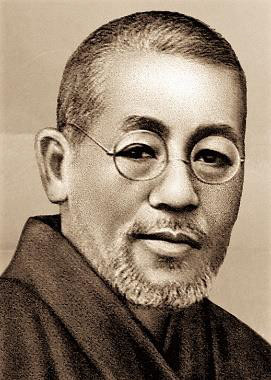 Le Reiki est un art ancien de guérison naturelle par imposition des mains. Utilisant l'énergie universelle, cette technique simple et douce apporte paix et détente au corps et à l'esprit.
Sans danger puisque n'impliquant aucune manipulation, le reiki permet de prendre soin tant de soi que de l'autre, personne âgée, enfant, animal... Il ne se substitue à aucun traitement médical et soutient toute démarche thérapeutique en accélérant le processus de guérison.
Accessible à tous, cette méthode de soin n'est ni une religion, ni une doctrine, ni un système de croyance et est pratiquée par des personnes de toutes confessions. Il produit un apport d'énergie vitale et favorise sa circulation. Il peut éliminer les blocages et les nœuds énergétiques, défatiguer et supprimer certaines douleurs.Le 1er Module Reiki USUI MIKAOIl est enseigné par un Maître Reiki.
Pour cela, le maître Reiki procède à 4 rituels énergétiques qui vous active le canal guérisseur et spirituel.
Ces rituels s’adressent au corps, à l’esprit et à l’âme et sont déjà des actes de guérison en soi.
Le taux vibratoire s’élève fortement, les blocages se dissolvent, les mécanismes d’auto-guérison sont enclenchés.
Ce stage vous donnera la formation de base et vous apprendra entre autres les positions des mains qui vous permettrons de donner du Reiki à vous-même et à d’autres (y compris aux animaux, plantes, nourriture…)
Vous apprendrez une méditation dynamique qui vous permettra de bien vous ancrer et de vous connecter à l’énergie universelle. Elle pourra vous être bien utile en début de séance Reiki et dans bien d’autres situations de votre vie privée.
A la fin de la journée, vous serez apte pour vous donner des soins à vous-même et donner des soins aux autres.
Vous aurez un certificat en fin de journée.
Vous recevrez un manuel.
Un suivi de 21 jours sera effectif directement après l’initiation.
Le 2ème Module vous donne 3 symboles :Un symbole de protection et de force dont l’utilisation augmente de façon spectaculaire votre taux vibratoire vous protégeant ainsi de toute énergie « base ».
Il est aussi utilisé pour la protection de votre maison, voiture… et ce toujours selon le même principe.
Un symbole de distance dont l’utilisation permet de transcender et le temps et l’espace. La distance, le passé, le présent et le futur n’entrent plus en ligne de compte. Grâce à cela, il est possible de faire des traitements à distance et d’établir un contact mental avec d’autres personnes, lieux ou animaux. Mais il permet aussi d’envoyer du Reiki dans votre passé, là où des événements douloureux (conscients ou inconscients) ont imprégné qui vous êtes aujourd’hui.
Un symbole mental/émotionnel dont l’utilisation de schémas de pensées disharmonieux inscrits dans l’inconscient.
Il va également vous aider à développer votre compréhension du présent et cibler votre véritable moi, votre » mission ». Son utilisation aide à retrouver ou développer l’harmonie. Vous pratiquerez une méditation dynamique qui vous permettra de bien vous ancrer et vous connecter à l’Energie Universelle.
Vous serez apte pour vous donner des soins à vous-même et aux autres avec les 3 symboles
Le 3ème Module : Pendant ce stage simple, pratique et efficace :Vous vivrez une initiation, avec intégration du symbole,Vous recevrez le symbole du Maître Reiki et son mantra,Vous apprendrez à quoi il sert, quand et comment l’utiliser,Vous donnerez et recevrez un soin complet en utilisant tous les symboles,Dans un climat de respect, d’ouverture, de bienveillance et de confidentialité,Vous pratiquerez une technique de relaxation profonde qui vous permettra de bien vous enraciner, de vous connecter à l’énergie universelle et de construire votre « bouclier magique de lumière » pour être protégé,Vous pratiquerez une méditation dynamique qui vous permettra de vous ancrer et de vous connecter à l’énergie universelle. Elle pourra vous être utile en début de séance Reiki et dans bien d’autres situations de votre vie privée et professionnelle,A la fin du stage, vous serez autonome pour vous donner des soins à vous-même et donner des soins aux autres, avec les quatre symboles,Vous recevrez un syllabus (par mail) et un certificat,Vous pourrez, après ce stage, participer aux soirées de partage Reiki organisée une fois par mois pour les personnes initiées.Le 4ème Module :S’adresse au Maître Reiki qui veut enseigner le Reiki Usui. Il devient alors Maître-Enseignant Reiki.
Ce niveau est accessible à toute personne initiée au 3ème niveau, avec le même enseignant ou autre.
Vous apprendrez et pratiquerez le rituel d’initiation.
Vous en recevrez le symbole du rituel d’initiation.
Vous pratiquerez une méditation dynamique qui vous permettra de bien vous ancrer et de connecter à l’énergie universelle.
Vous recevrez et donnerez un soin complet.
A la fin de ce stage, vous serez apte pour enseigner les 4 niveaux de Reiki Usui.
Vous pourrez, après ce stage, participer aux soirées de partage Reiki.
Sur demande, vous recevrez les manuels et diplômes que vous pourrez utiliser tel quel, en y mettant vos coordonnées ou vous pourrez vous en inspirez pour confectionner votre propre matériel.
La participation aux stages-initiations se fera dans un climat de respect, d’ouverture, de bienfaisance de soi et des autres et de confidentialité.
LIGNEE REIKI :Mikao Usui, né en 1865 (ou en 1868, selon les sources), il décéda en 1926.Il est enterré, ainsi que sa femme et son fils, au temple Saihoji, un temple bouddhiste en banlieu de Tokyo.Mikao Usui laisse plus de vingt mille étudiants dont dix-sept formés à la maîtrise, notamment Juzaburo Ushida (Gyuda), Kan'ichi Taketomi, Chujiro HaYashit Yoshiharu Watanabe, Toshihiro Eguchi, Masayuki Okada, Tetsutaro Imaizumi, Sano'o Tsuboi et Haru Nagao.Son école, nommée Usui Reiki Ryoho (Ryoho = technique ; Gakkai = organisation), existe toujours actuellement. Créée en avril 1922, elle perpétue l’enseignement. *Mikao Usui (1868-1926), Jusaburo Ushida (1865-1935)Kanichi Taketomi (1878-1960), Yoshiharu WatanabeHoichi Wanami (1883-1975), Kimiko Koyama (1906-1999, retirée en 1998)Masayoshi Kondo, Manuel Shtabasky, Arizona, USAAngela Snel-Rincon, Bergen, Pays-BasPascale Van Brusselt et Marie-Line Beth, Bruxelles et Mons, BelgiquePhilippe Jakout, Bruxelles, Belgique, Lionel Goutte, près de Namur, Belgique.Marie-Rose Rogister, Alleur, Belgique, Murielle Mercier, Aywaille, Belgique.